RESULTADO – TOMADA DE PREÇONº2022238EXA21769HEMUO Instituto de Gestão e Humanização – IGH, entidade de direito privado e sem finslucrativos, classificado como Organização Social, vem tornar público o resultado daTomada de Preços, com a finalidade de adquirir bens, insumos e serviços para o HMI -Hospital Materno Infantil, com endereço à Rua R-7, S/N, Setor Oeste, Goiânia, CEP: 74.125-090.OBS: ENVIADO PDF DE CONFIRMAÇÃO BIONEXO COM AS INFORMAÇÕES DE RESULTADOVENCEDOROBJETOQUANTVALORUNITÁRIOR$ 900,00VALORTOTALR$ 900,00MARISE H. C. PARECER DE PARECER DE1TOFOLI –CNPJ:GASTROPEDIATRIANYCOLAS VIEIRA DIAS ARRUDA108.833.394/001-2421769/2022Goiânia/GO, 23 de agosto de 2022.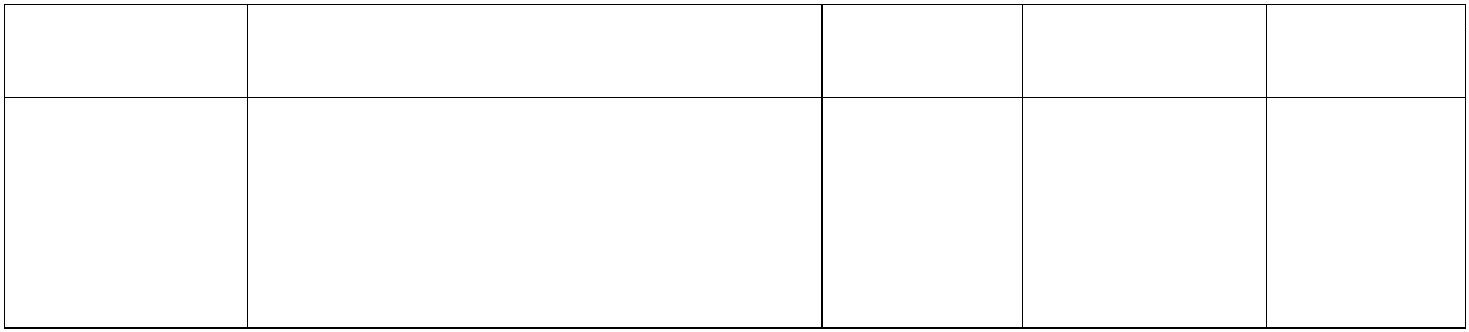 